АДМИНИСТРАЦИЯ  МУНИЦИПАЛЬНОГО  ОБРАЗОВАНИЯТИХВИНСКИЙ  МУНИЦИПАЛЬНЫЙ  РАЙОН ЛЕНИНГРАДСКОЙ  ОБЛАСТИ(АДМИНИСТРАЦИЯ  ТИХВИНСКОГО  РАЙОНА)ПОСТАНОВЛЕНИЕ	19 ноября 2018 г.	01-2576-аот __________________________ № _________Рассмотрев заявление (вх. от 10 октября 2018 года №1440/18-2-0) садоводческого некоммерческого товарищества №3 «Северное», на основании пункта 21 части 1 статьи 14 Федерального закона от 6 октября 2003 года №131-ФЗ «Об общих принципах организации местного самоуправления в Российской Федерации»; постановления Правительства Российской Федерации от 19 ноября 2014 года №1221 «Об утверждении Правил присвоения, изменения и аннулирования адресов»; протокола общего собрания СНТ№3 «Северное» от 27 сентября 2018 года №б/н, администрация Тихвинского района ПОСТАНОВЛЯЕТ:	1. Присвоить наименования безымянным элементам улично-дорожной сети на территории садоводческого некоммерческого товарищества №3 «Северное» Тихвинского городского поселения Тихвинского муниципального района Ленинградской области согласно приложениям №1 и №2.	2. Отделу архитектуры разместить новые наименования элементов улично-дорожной сети в государственном адресном реестре с использованием Федеральной информационной адресной системы.	3. Постановление опубликовать в газете «Трудовая слава».4. Постановление вступает в силу на следующий день после его опубликования.Глава администрации 						          В.В. ПастуховаЗагурская Анна Владимировна,76-333СОГЛАСОВАНО:РАССЫЛКА:Дело										 - 1 экз.Отдел архитектуры								 - 3 экз. + делоКомитет по управлению муниципальным имуществом					- 1 экз.Филиал Федерального государственного бюджетного учреждения «Федеральная кадастровая палата Федеральной службы государственной регистрации, кадастра и картографии» по Ленинградской области			 - 1 экз.Тихвинский отдел Управления Федеральной службы государственной регистрации, кадастра и картографии по Ленинградской области			 - 1 экз.Управление Федеральной почтовой связи Санкт-Петербурга и Ленинградской области – филиала ФГУП «Почта России» 			 	- 1 экз.Межрайонная инспекция Федеральной налоговой службы России №6по Ленинградской области								 - 1 экз.Управление федеральной миграционной службы					 - 1 экз.ОМВД Тихвинского района								 - 1 экз.Отдел государственной статистики ФСГС в г. Тихвине 				 - 1 экз.Федеральное государственное казенное учреждение «28 отряд федеральной противопожарной службы по Ленинградской области» 		- 1 экз.Избирательная комиссия Ленинградской области (СА ГАС «Выборы») 		 	- 1 экз.АНО «Редакция газеты «Трудовая слава» 						 - 1 экз.Итого – 15Приложение №1к постановлению администрации Тихвинского района от 19 ноября 2018 г. №01-2576-аСхема наименований элементов улично-дорожной сети территории садоводческого некоммерческого товарищества №3 «Северное» 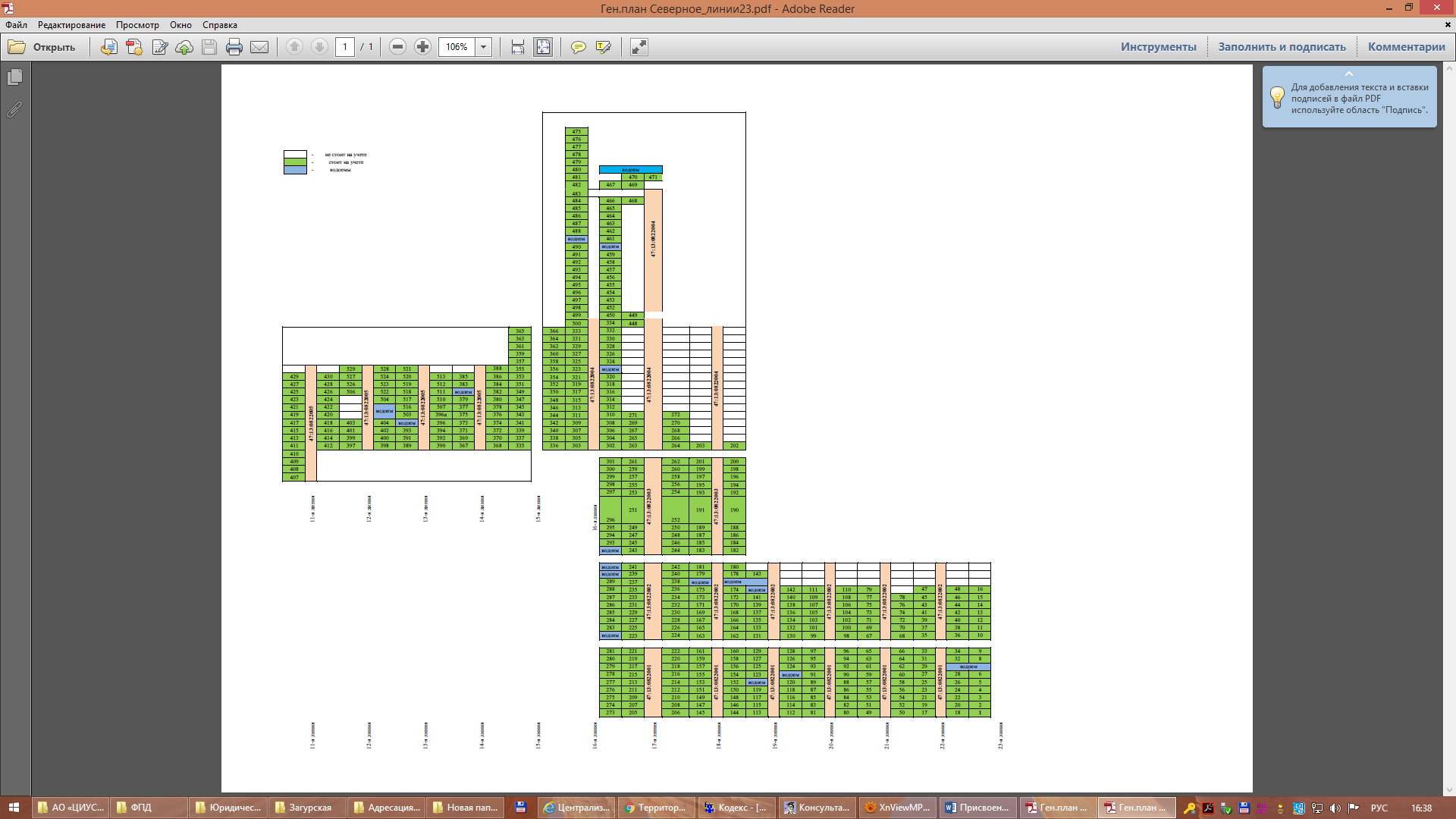 Тихвинского городского поселения Тихвинского муниципального района Ленинградской областиПриложение №2к постановлению администрации Тихвинского района от 19 ноября 2018 г. №01-2576-аПеречень наименований элементов улично-дорожной сети территории садоводческого некоммерческого товарищества №3 «Северное» Тихвинского городского поселения Тихвинского муниципального района Ленинградской области________________О присвоении наименований безымянным элементам улично-дорожной сети на территории садоводческого некоммерческого товарищества №3 «Северное» Тихвинского городского поселения Тихвинского муниципального района Ленинградской области21, 0100, 0800 ОБЗаместитель главы администрации по экономике и инвестициямПчелин А.Е.Зав. отделом архитектурыКатышевский Ю.В.Зав. юридическим отделомМаксимов В.В.Зав. общим отделомСавранская И.Г.№ п/пНаименование элемента планировочной структурыНаименование геонимаНаименование типа геонимаСокращение типа геонимаПримечание1территория садоводческого некоммерческого товарищества №3 «Северное11-я линияулицаул.2территория садоводческого некоммерческого товарищества №3 «Северное12-я линияулицаул.3территория садоводческого некоммерческого товарищества №3 «Северное13-я линияулицаул.4территория садоводческого некоммерческого товарищества №3 «Северное14-я линияулицаул.5территория садоводческого некоммерческого товарищества №3 «Северное15-я линияулицаул.6территория садоводческого некоммерческого товарищества №3 «Северное16-я линияулицаул.7территория садоводческого некоммерческого товарищества №3 «Северное17-я линияулицаул.8территория садоводческого некоммерческого товарищества №3 «Северное18-я линияулицаул.9территория садоводческого некоммерческого товарищества №3 «Северное19-я линияулицаул.10территория садоводческого некоммерческого товарищества №3 «Северное20-я линияулицаул.11территория садоводческого некоммерческого товарищества №3 «Северное21-я линияулицаул.12территория садоводческого некоммерческого товарищества №3 «Северное22-я линияулицаул.13территория садоводческого некоммерческого товарищества №3 «Северное23-я линияулицаул.